PROBLEMI SULLA DISSIPAZIONE DELL’ENERGIA MECCANICA E SUL CALORE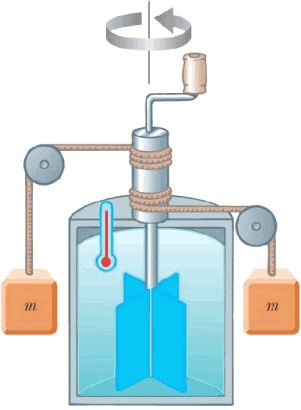 (figura 1) Considera un mulinello di Joule: il valore delle masse è 2,6kg mentre le pale vorticano in 20kg di… benzina! il cui calore specifico è cBENZ=0,536 cal/(g°C). Fai cadere entrambe le masse da un’altezza di 3m: quante cadute devi effettuare per innalzare la temperatura della benzina di 1°C?  [294 lanci](figura 2, giusto per ripassare l’Energia mecanica e capire meglio il problema 3) Lasci andare una pallina di 200g dal punto A: essa ruzzola in basso senza incontrare attriti… e va a finire su di una molla di costante elastica Kmolla=4000N/m. La pallina inizia a spingere la molla contraendola… qual è la contrazione della molla quando la velocità della pallina è giunta al valore di 2m/s? [Lf=0,0395m]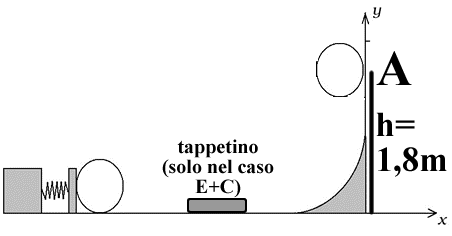 (figura 2) Adesso invece poni lungo il tragitto della pallina un tappetino di massa 60g e calore specifico c=0,2cal/(g°C). La pallina di cui sopra, passandoci sopra, lo riscalda: dopodiché essa va ad urtare la molla di cui sopra. Misuri che in questa occasione la molla ferma completamente la pallina contraendosi di 2,5cm: se tutto il calore prodotto è andato a scaldare il tappetino, di quanto si è innalzata la sua temperatura?   [T=0,0453°C]Il gas dentro un pistone di un motore diesel viene prima compresso e poi gli viene fornito un calore di 1000calorie cosicché esso si espande fornendo Lavoro. In un motore diesel l’espansione avviene isobaricamente, alla pressione di 6106 Pa. Il pistone si espande da un volume iniziale di 10cm3 ad un valore finale di 180cm3. Calcola il Lavoro eseguito dal pistone e l’aumento di Energia Interna del gas. [L=1020J ; Q=3166J].Se il gas ha una massa di 3g e possiede un calore specifico cv=0,17cal/(g°C), calcola di quanto aumenta la sua temperatura. Attento! Per rispondere a questa domanda non puoi usare la formula: Q=cmT! Perché? Pensaci…   [T=1483 °C]Poni 10g di gas Ossigeno in un recipiente chiuso alla temperatura di 40°C. Raffreddi il gas fino alla temperatura di -10°C: misuri che per eseguire il raffreddamento hai dovuto estrarre 90calorie. Scrivi l’equazione dell’Energia Interna dell’Ossigeno. [E(T) = 0,18cal/(g°C)T]Dopodiché fai espandere isobaricamente il gas alla pressione di 105 Pa fornendogli 184 calorie, cosicché esso si riscalda dalla temperatura iniziale di 20°C a quella finale di 100°C. Sai calcolare il Lavoro del gas? E di quanto si è espanso il gas?  [L=167,44J ; V=1,674410-3m3]SOLUZIONIProblema1: Sappiamo che Q = -Ldiss. In questo caso Ldiss = Lavoro del peso.Ldiss1caduta = mgh2pesi = 2,6kg9,8N/kg3m = 152,88 Joule.Il calore necessario per innalzare di 1°C 20kg di benzina è dato da:Qbenz=cmT  Qbenz = 0,536cal/(g°C)20.000g1°C  = 10.720calIl numero di cadute necessario è: (calore necessario)/(calore di 1caduta) = 10.720cal/(152,88 Joule)Attenzione! Dovete trasformare tutto in Joule o tutto in calorie! Tutto in Joule:Numero di cadute = (10.720cal4,186J/cal = 44.873,92 J) = 44.873,92J/152,88J = 293,5 lanci = 294 lanciProblema2: Applico la Legge di Conservazione dell’Energia Meccanica: Ef = EiEi = Ui + Ki  , Ef = Uf + Kf         Ui + Ki = Uf + KfSe conosco Ui, Ki, Kf posso ricavare Uf e da lì la contrazione della molla.Calcolo Uf:  Uf = mghf + ½KmLf2    Uf = 0J (la pallina è al suolo) + ½4000Lf2 = 2000Lf2Calcolo Kf:  Kf = ½mV2 = ½0,222 = 0,4J Calcolo Ef:   Ef = Uf + Kf = 2000Lf2 + 0,4J Calcolo Ui:  Ui = mghi + ½KmLi2Ui=0,29,81,8m  + 0J (all’inizio la molla è a riposo)= 3,528JPer quanto riguarda Ki: Ki = 0J (la pallina parte da ferma)Calcolo Ei: Ei = Ui + Ki  Ei = 3,528J + 0J = 3,528JIn conclusione: Ef = Ei  2000Lf2 + 0,4J = 3,528J  ricavi LfProblema3: In questo problema l’Energia meccanica non si conserva a causa degli attriti. E’ evidente che l’Energia Meccanica persa è uguale all’energia dissipata in calore. Perciò io devo calcolare Ei e poi Ef: l’energia mancante è quella che si è trasformata in calore.Per quanto riguarda Ei:  Ei = 3,528J (come nel Problema precedente)Calcolo Uf: Uf = mghf + ½KmLf2  Uf = 0J + 2000(0,025m)2 = 1,25JPer quanto riguarda Kf: Kf =0J (la pallina alla fine si ferma)Calcolo Ef:  Ef = Uf + Kf  Ef = 1,25J + 0J = 1,25JNota che l’Energia Meccanica è scesa dal valore “3,528J” al valore “1,25J”  sono stati persi 2,278J. Dove è andata a finire quest’energia? Si è trasformata in calore che ha scaldato il tappetino!Calore assorbito dal tappetino: Q=2,278J = 0,544cal.Calcoliamo l’innalzamento di temperatura T: Q = cmT  0,544cal = 0,2cal/(g°C)60gT  T=0,0453°CProblema4: In questo problema viene usato calore per produrre Lavoro. E’ evidente che il calore fornito (+1000cal) si distribuisce sia in Lavoro sia in aumento di Energia Interna del gas durante l’espansione. Per quanto riguarda il Lavoro:  L = pV  (10cm3 = 1010-6 m3 , 180cm3 = 18010-6 m3)  L = 6106(18010-6 m3 - 1010-6 m3) = +1020JCalcolo E:  E = cvmT ma non conosco la temperatura T! Ed infatti con questa formula non siamo in grado di calcolare E: dobbiamo usare un’altra strada.  Sappiamo che: E = Q – L  E = 1000cal – 1020J = (1cal = 4,186J) = 4186J – 1020J = 3166J = 756,33cal.Calcolo T: Attenti! Non potete usare la formula: Q = cmT perché… conosci il caore specifico a volume costante [cv=0,17cal/(g°C)] ma l’espansione avviene a pressione costante, cosicché dovresti conoscere il valore del calore specifico a pressione costante (cp), che non è dato! Ricordati che ogni trasformazione termodinamica di un gas possiede il suo proprio calore specifico e i diversi valori non possono essere scambiati fra loro.  Bisogna usare un’altra tecnica. In quale formula appare cv? Pensaci… E = cvmT!  T = E/(cvm)  (sostituendo i valori)  T = +1483 °CProblema5: Sappiamo che E = cvmT , devo conoscere cv. Il riscaldamento effettuato è isocoro (il recipiente è chiuso e perciò non cambia di volume)  posso usare l’eq. Q = cvmTQ=-90cal (“-“ perché è calore estratto dal gas), m=10g , T=(-10°C – 40°C) = -50°C  calcolo subito cv=-90cal/[10g(-50°C)] = 0,18cal/(g°C)Scrivoi E(T): Scrivo immediatamente E(T) = 0,18cal/(g°C)TCalcolo di L:  Per calcolare il Lavoro L ho due equazioni: L = pV , E = Q – L. Non conosco V, perciò devo usare E = Q – LConosco Q = +184cal , calcolo E:   E = cvmT E = 0,18cal/(g°C)10g(100°C-20°C) = 144cal    L = 40cal = 167,44 JAdesso calcolo V: L = pV  V = L/p = 167,44J/105Pa = 1,674410-3 m3